Coursework Planning Form: Faculty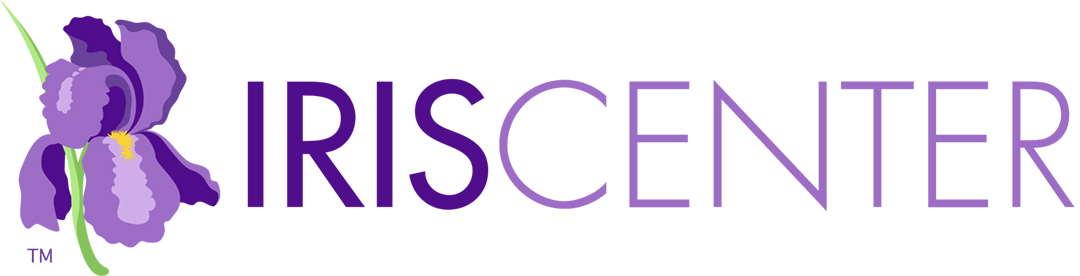 Addressing Assessment across CoursesDirections: In the top row, provide the number and name for each course in your program that addresses the topic. Provide the semester the course is taken. Put an X in the cell to indicate what resources will be used in each course. Once completed, ensure there is no overlap in resources across programs (unless intentional). Additionally, ensure there is not an overload of IRIS activities across courses offered in the same semester.Notes on UseCourse Name and Number; SemesterModulesAccommodations: Instructional and Testing Supports for Students with DisabilitiesEvidence-Based Practices (Part 3): Evaluating Learner Outcomes and FidelityFunctional Behavioral Assessment: Identifying the Reasons for Problem Behavior and Developing a Behavior PlanIntensive Intervention (Part 2): Collecting and Analyzing Data for Data-Based IndividualizationProgress Monitoring: MathematicsProgress Monitoring: ReadingRTI (Part 2): AssessmentRTI (Part 4): Putting It All TogetherCase StudiesMathematics: Identifying and Addressing Student ErrorsRTI: Data-Based Decision MakingRTI: Progress MonitoringActivitiesEnglish Language Learners: Is This Child Mislabeled?Dual Language Learners: Screening and Assessing Young ChildrenBehavior Assessment: Conduct an A-B-C AnalysisEarly Childhood Assessment: Children's Classroom EnvironmentsEarly Childhood Assessment: Cognitive SkillsEarly Childhood Assessment: Play SkillsEarly Childhood Assessment: Preschool Classroom ObservationEarly Childhood Assessment: Social SkillsProgress Monitoring: Calculating Rate of GrowthProgress Monitoring: Scoring Mathematics Computation ProbesInformation BriefsAssistive Devices for People with Hearing, Voice, Speech, or Language DisordersBreaking Down the DBI Process: Questions & ConsiderationsEvaluating Student Performance Using a Trend Line Analysis: The Tukey MethodIEP Tip Sheet: Measuring Progress toward Annual GoalsIEP Tip Sheet: Participation in AssessmentProgress Monitoring Briefs Series Brief #1: Common Progress Monitoring Omissions: Planning and PracticeProgress Monitoring Briefs Series Brief #2: Common Progress Monitoring Graph Omissions: Missing Goal and Goal LineProgress Monitoring Briefs Series Brief #3: Common Progress Monitoring Graph Omissions: Making Instructional DecisionsProgress Monitoring Briefs Series Brief #4: Common Progress Monitoring Omissions: Reporting Information to ParentsSupporting the Inclusion of Students with Disabilities in AssessmentUnderstanding the Consequences of Assessment Participation Decisions for Students with DisabilitiesWhat School Leaders Need to Do before, during, and after the Assessment WindowWorking with IEP Teams to Make State Assessment Participation and Accessibility and Accommodations DecisionsInterviewsSelecting Appropriate Testing Accommodations for Students with DisabilitiesTesting Culturally and Linguistically Diverse LearnersVideo VignettesWelcome to Our New Series on High-Leverage Practices